14.02.23. В рамках реализации плана мероприятий, приуроченных выводу  ограниченного контингента советских войск с территории Республики Афганистан,  классные руководители  провели единый  урок с использованием ИКТ, наглядных пособий, рисунков и плакатов.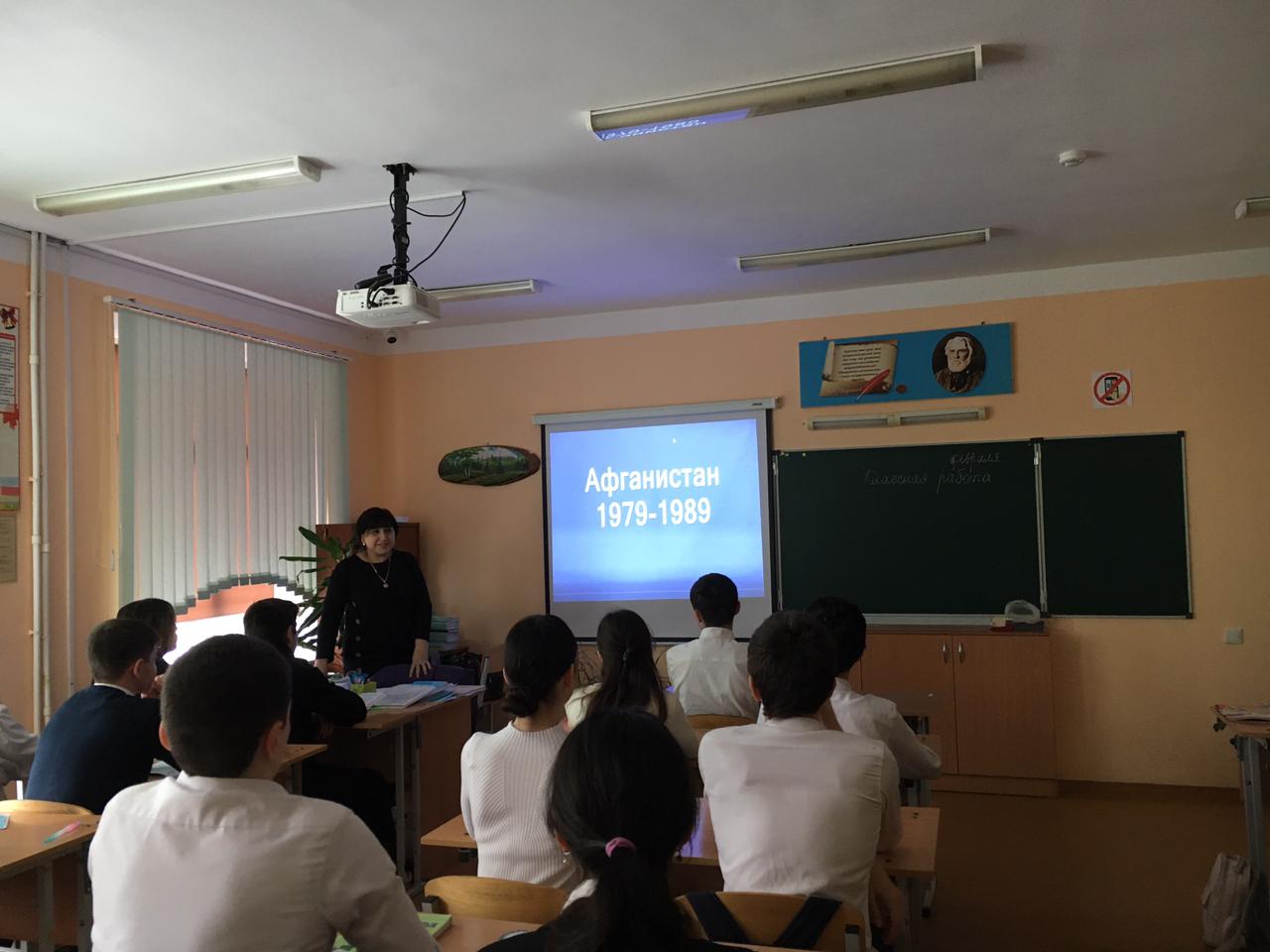 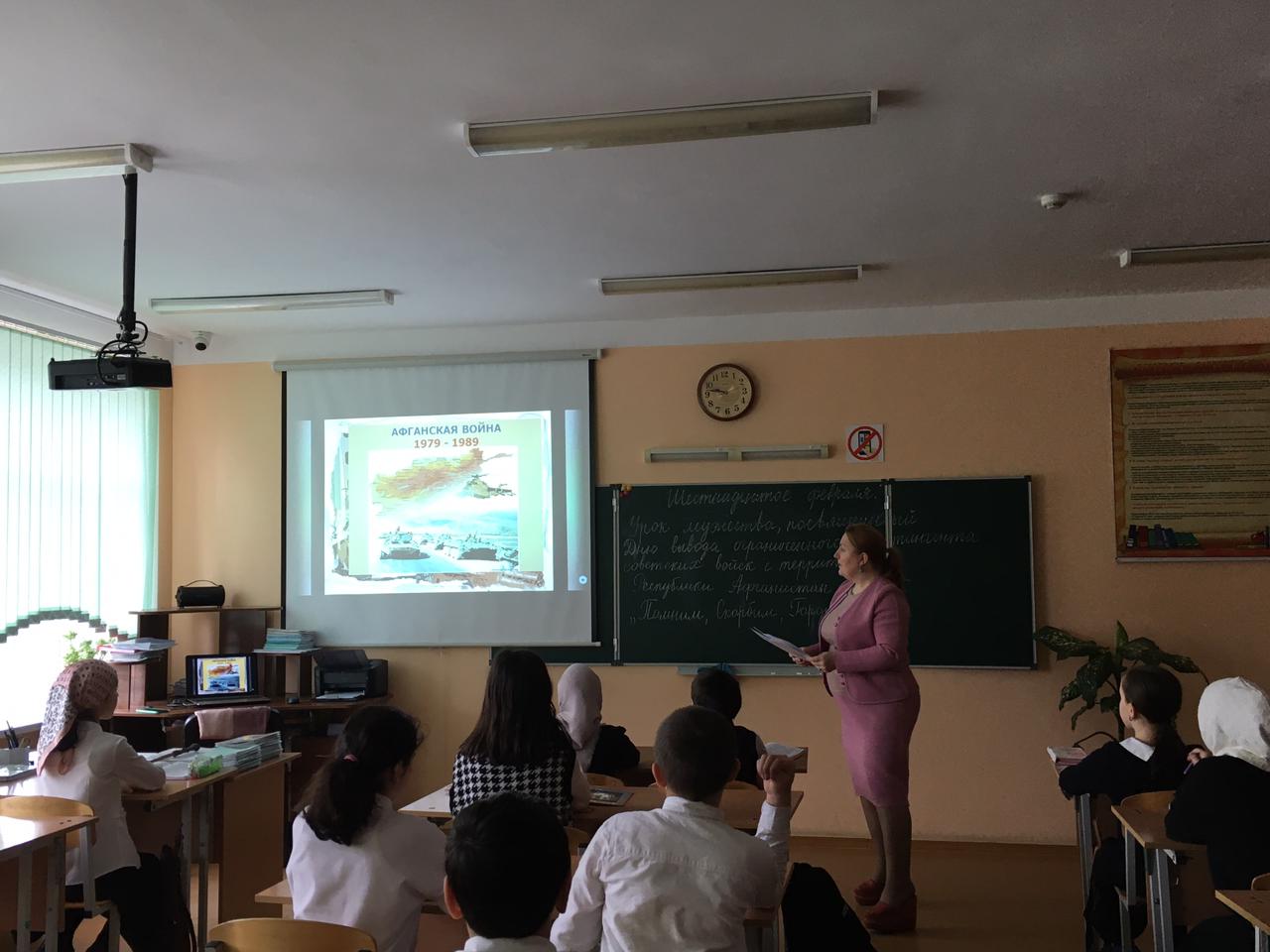 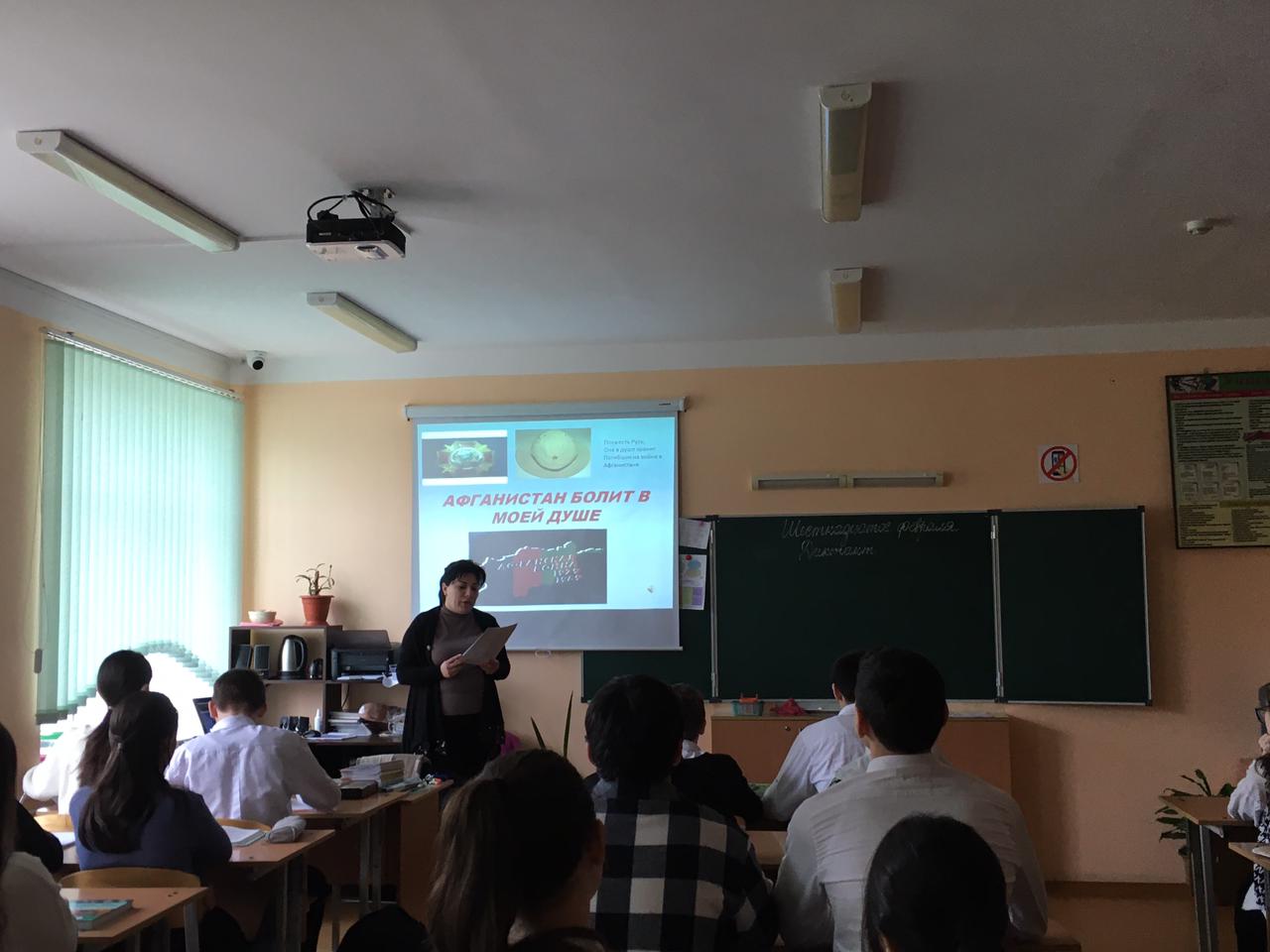 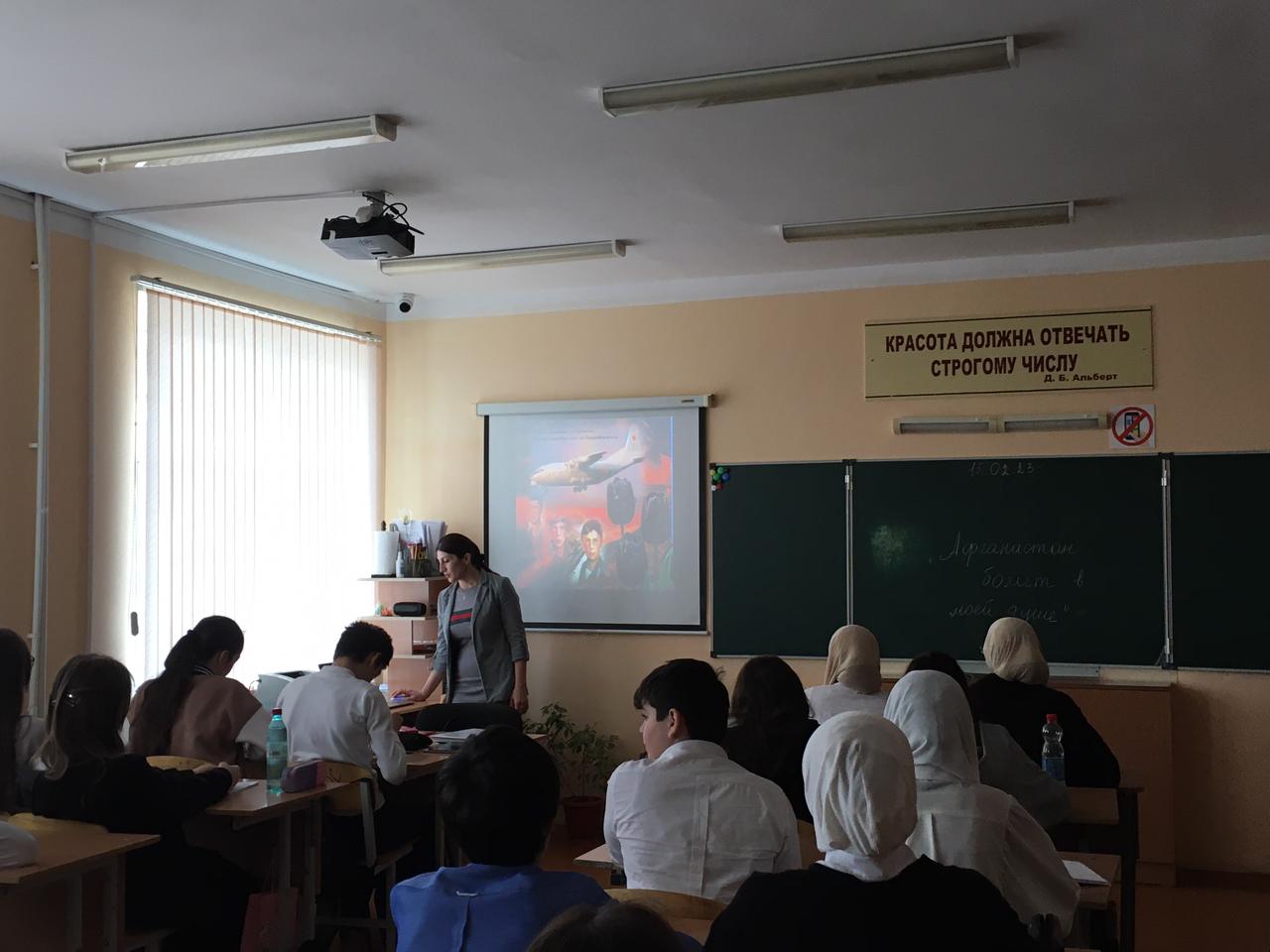 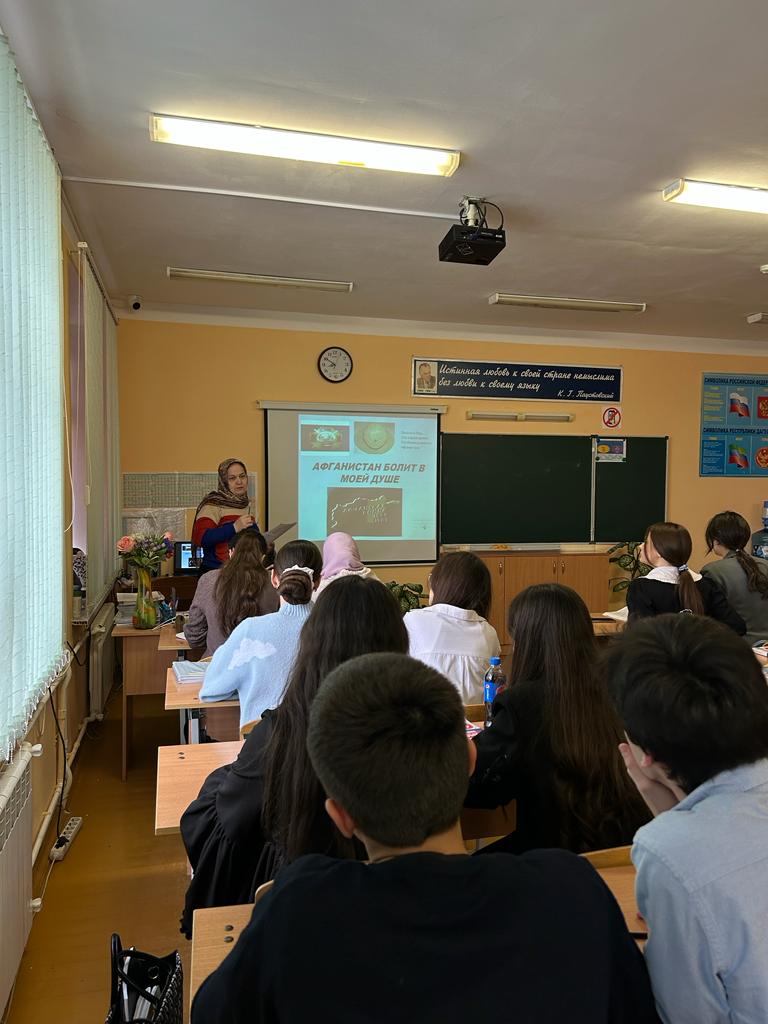 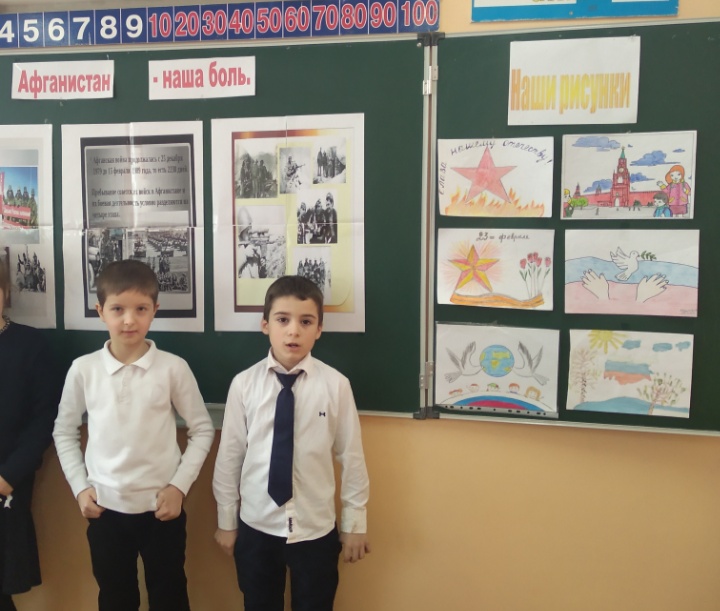 